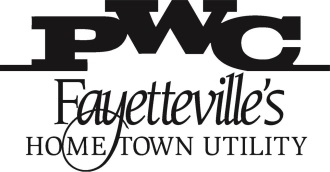 Fayetteville Public Works Commission
Water Resources Engineering DepartmentApplication for Water Supply System ExtensionFayetteville Public Works Commission
Water Resources Engineering DepartmentApplication for Water Supply System ExtensionFayetteville Public Works Commission
Water Resources Engineering DepartmentApplication for Water Supply System ExtensionPWC Permit #To: Fayetteville Public Works CommissionTo: Fayetteville Public Works CommissionTo: Fayetteville Public Works CommissionTo: Fayetteville Public Works CommissionTo: Fayetteville Public Works CommissionTo: Fayetteville Public Works CommissionTo: Fayetteville Public Works CommissionTo: Fayetteville Public Works CommissionTo: Fayetteville Public Works CommissionTo: Fayetteville Public Works CommissionTo: Fayetteville Public Works CommissionTo: Fayetteville Public Works CommissionName of Developer's Signing OfficialName of Developer's Signing OfficialName of Developer's Signing OfficialName of Developer's Signing OfficialName of Developer's Signing OfficialName of Developer's Signing OfficialName of Developer's Signing OfficialName of Developer's Signing OfficialName of Developer's Signing OfficialName of Developer's Signing OfficialName of Developer's Signing OfficialName of Developer's Signing Official(name of board, or council, authorized official and title, or owner)(name of board, or council, authorized official and title, or owner)(name of board, or council, authorized official and title, or owner)(name of board, or council, authorized official and title, or owner)(name of board, or council, authorized official and title, or owner)(name of board, or council, authorized official and title, or owner)(name of board, or council, authorized official and title, or owner)(name of board, or council, authorized official and title, or owner)(name of board, or council, authorized official and title, or owner)(name of board, or council, authorized official and title, or owner)(name of board, or council, authorized official and title, or owner)(name of board, or council, authorized official and title, or owner)ofName of Developer's CorporationName of Developer's CorporationName of Developer's CorporationName of Developer's CorporationName of Developer's CorporationName of Developer's CorporationName of Developer's CorporationName of Developer's CorporationName of Developer's CorporationName of Developer's CorporationName of Developer's Corporation(name of city, town, corporation, sanitary district, water company or other)(name of city, town, corporation, sanitary district, water company or other)(name of city, town, corporation, sanitary district, water company or other)(name of city, town, corporation, sanitary district, water company or other)(name of city, town, corporation, sanitary district, water company or other)(name of city, town, corporation, sanitary district, water company or other)(name of city, town, corporation, sanitary district, water company or other)(name of city, town, corporation, sanitary district, water company or other)(name of city, town, corporation, sanitary district, water company or other)(name of city, town, corporation, sanitary district, water company or other)(name of city, town, corporation, sanitary district, water company or other)(name of city, town, corporation, sanitary district, water company or other)in the County ofin the County ofin the County ofDeveloper's CountyDeveloper's County, State of Developer's State authorized by law to act for, State of Developer's State authorized by law to act for, State of Developer's State authorized by law to act for, State of Developer's State authorized by law to act for, State of Developer's State authorized by law to act for, State of Developer's State authorized by law to act for, State of Developer's State authorized by law to act forthe saidthe saidName of Developer's CorporationName of Developer's CorporationName of Developer's CorporationName of Developer's CorporationName of Developer's CorporationName of Developer's CorporationName of Developer's CorporationName of Developer's CorporationName of Developer's CorporationName of Developer's Corporation(name of city, town, corporation, sanitary district, water company or other)(name of city, town, corporation, sanitary district, water company or other)(name of city, town, corporation, sanitary district, water company or other)(name of city, town, corporation, sanitary district, water company or other)(name of city, town, corporation, sanitary district, water company or other)(name of city, town, corporation, sanitary district, water company or other)(name of city, town, corporation, sanitary district, water company or other)(name of city, town, corporation, sanitary district, water company or other)(name of city, town, corporation, sanitary district, water company or other)(name of city, town, corporation, sanitary district, water company or other)(name of city, town, corporation, sanitary district, water company or other)(name of city, town, corporation, sanitary district, water company or other)and to expend its funds for the water project described below, wherewith submit for the counsel and advice of the Publicand to expend its funds for the water project described below, wherewith submit for the counsel and advice of the Publicand to expend its funds for the water project described below, wherewith submit for the counsel and advice of the Publicand to expend its funds for the water project described below, wherewith submit for the counsel and advice of the Publicand to expend its funds for the water project described below, wherewith submit for the counsel and advice of the Publicand to expend its funds for the water project described below, wherewith submit for the counsel and advice of the Publicand to expend its funds for the water project described below, wherewith submit for the counsel and advice of the Publicand to expend its funds for the water project described below, wherewith submit for the counsel and advice of the Publicand to expend its funds for the water project described below, wherewith submit for the counsel and advice of the Publicand to expend its funds for the water project described below, wherewith submit for the counsel and advice of the Publicand to expend its funds for the water project described below, wherewith submit for the counsel and advice of the Publicand to expend its funds for the water project described below, wherewith submit for the counsel and advice of the PublicWorks Commission plans and specifications prepared byWorks Commission plans and specifications prepared byWorks Commission plans and specifications prepared byWorks Commission plans and specifications prepared byWorks Commission plans and specifications prepared byWorks Commission plans and specifications prepared byName of Project EngineerName of Project EngineerName of Project EngineerName of Project EngineerName of Project EngineerName of Project Engineer(engineer or firm)(engineer or firm)(engineer or firm)(engineer or firm)(engineer or firm)(engineer or firm)(engineer or firm)(engineer or firm)(engineer or firm)(engineer or firm)(engineer or firm)(engineer or firm)ofName of Engineering FirmName of Engineering FirmName of Engineering FirmName of Engineering FirmName of Engineering FirmName of Engineering Firmfor the installation or construction offor the installation or construction offor the installation or construction ofLengths and Diameters of Water Mains (2" and larger)Lengths and Diameters of Water Mains (2" and larger)Lengths and Diameters of Water Mains (2" and larger)Lengths and Diameters of Water Mains (2" and larger)Lengths and Diameters of Water Mains (2" and larger)Lengths and Diameters of Water Mains (2" and larger)Lengths and Diameters of Water Mains (2" and larger)Lengths and Diameters of Water Mains (2" and larger)Lengths and Diameters of Water Mains (2" and larger)Lengths and Diameters of Water Mains (2" and larger)Lengths and Diameters of Water Mains (2" and larger)Lengths and Diameters of Water Mains (2" and larger)(describe project)(describe project)(describe project)(describe project)(describe project)(describe project)(describe project)(describe project)(describe project)(describe project)(describe project)(describe project)Name of ProjectName of ProjectName of ProjectName of ProjectName of ProjectName of ProjectName of ProjectName of ProjectName of ProjectName of ProjectName of ProjectName of Project(location of project)(location of project)(location of project)(location of project)(location of project)(location of project)(location of project)(location of project)(location of project)(location of project)(location of project)(location of project)inCounty in which Project is locatedCounty in which Project is locatedCounty in which Project is locatedand make application to the Public Works Commission forand make application to the Public Works Commission forand make application to the Public Works Commission forand make application to the Public Works Commission forand make application to the Public Works Commission forand make application to the Public Works Commission forand make application to the Public Works Commission forand make application to the Public Works Commission for(county)(county)(county)(county)(county)(county)(county)(county)(county)(county)(county)(county)the approval of said plans and specifications as related to public health and protection of public water supplies and public water systems.These plans have been approved and accepted by the Public Works Commission.This application is made under and in full accord with the provisions of Chapter 130A-317 of the North Carolina General Statutes, and such other statutes as related to public water systems. The applicant agrees that no change or deviation from the engineering plans and specifications approved by Public Works Commission will be made except as allowed by T15A: 18C.0306 or with the written consent and approval of Public Works Commission or its authorized representative. The applicant agrees that a professional engineer licensed to practice in the State of North Carolina shall submit a statement reflecting that adequate observations during and upon completion of construction, by the engineer or by a representative of the engineers office who is under the engineers supervision, indicates that construction was completed in accordance with approved plans and specifications.Is this a modification of an existing permit?    Yes  If yes, provide existing permit number:      the approval of said plans and specifications as related to public health and protection of public water supplies and public water systems.These plans have been approved and accepted by the Public Works Commission.This application is made under and in full accord with the provisions of Chapter 130A-317 of the North Carolina General Statutes, and such other statutes as related to public water systems. The applicant agrees that no change or deviation from the engineering plans and specifications approved by Public Works Commission will be made except as allowed by T15A: 18C.0306 or with the written consent and approval of Public Works Commission or its authorized representative. The applicant agrees that a professional engineer licensed to practice in the State of North Carolina shall submit a statement reflecting that adequate observations during and upon completion of construction, by the engineer or by a representative of the engineers office who is under the engineers supervision, indicates that construction was completed in accordance with approved plans and specifications.Is this a modification of an existing permit?    Yes  If yes, provide existing permit number:      the approval of said plans and specifications as related to public health and protection of public water supplies and public water systems.These plans have been approved and accepted by the Public Works Commission.This application is made under and in full accord with the provisions of Chapter 130A-317 of the North Carolina General Statutes, and such other statutes as related to public water systems. The applicant agrees that no change or deviation from the engineering plans and specifications approved by Public Works Commission will be made except as allowed by T15A: 18C.0306 or with the written consent and approval of Public Works Commission or its authorized representative. The applicant agrees that a professional engineer licensed to practice in the State of North Carolina shall submit a statement reflecting that adequate observations during and upon completion of construction, by the engineer or by a representative of the engineers office who is under the engineers supervision, indicates that construction was completed in accordance with approved plans and specifications.Is this a modification of an existing permit?    Yes  If yes, provide existing permit number:      the approval of said plans and specifications as related to public health and protection of public water supplies and public water systems.These plans have been approved and accepted by the Public Works Commission.This application is made under and in full accord with the provisions of Chapter 130A-317 of the North Carolina General Statutes, and such other statutes as related to public water systems. The applicant agrees that no change or deviation from the engineering plans and specifications approved by Public Works Commission will be made except as allowed by T15A: 18C.0306 or with the written consent and approval of Public Works Commission or its authorized representative. The applicant agrees that a professional engineer licensed to practice in the State of North Carolina shall submit a statement reflecting that adequate observations during and upon completion of construction, by the engineer or by a representative of the engineers office who is under the engineers supervision, indicates that construction was completed in accordance with approved plans and specifications.Is this a modification of an existing permit?    Yes  If yes, provide existing permit number:      the approval of said plans and specifications as related to public health and protection of public water supplies and public water systems.These plans have been approved and accepted by the Public Works Commission.This application is made under and in full accord with the provisions of Chapter 130A-317 of the North Carolina General Statutes, and such other statutes as related to public water systems. The applicant agrees that no change or deviation from the engineering plans and specifications approved by Public Works Commission will be made except as allowed by T15A: 18C.0306 or with the written consent and approval of Public Works Commission or its authorized representative. The applicant agrees that a professional engineer licensed to practice in the State of North Carolina shall submit a statement reflecting that adequate observations during and upon completion of construction, by the engineer or by a representative of the engineers office who is under the engineers supervision, indicates that construction was completed in accordance with approved plans and specifications.Is this a modification of an existing permit?    Yes  If yes, provide existing permit number:      the approval of said plans and specifications as related to public health and protection of public water supplies and public water systems.These plans have been approved and accepted by the Public Works Commission.This application is made under and in full accord with the provisions of Chapter 130A-317 of the North Carolina General Statutes, and such other statutes as related to public water systems. The applicant agrees that no change or deviation from the engineering plans and specifications approved by Public Works Commission will be made except as allowed by T15A: 18C.0306 or with the written consent and approval of Public Works Commission or its authorized representative. The applicant agrees that a professional engineer licensed to practice in the State of North Carolina shall submit a statement reflecting that adequate observations during and upon completion of construction, by the engineer or by a representative of the engineers office who is under the engineers supervision, indicates that construction was completed in accordance with approved plans and specifications.Is this a modification of an existing permit?    Yes  If yes, provide existing permit number:      the approval of said plans and specifications as related to public health and protection of public water supplies and public water systems.These plans have been approved and accepted by the Public Works Commission.This application is made under and in full accord with the provisions of Chapter 130A-317 of the North Carolina General Statutes, and such other statutes as related to public water systems. The applicant agrees that no change or deviation from the engineering plans and specifications approved by Public Works Commission will be made except as allowed by T15A: 18C.0306 or with the written consent and approval of Public Works Commission or its authorized representative. The applicant agrees that a professional engineer licensed to practice in the State of North Carolina shall submit a statement reflecting that adequate observations during and upon completion of construction, by the engineer or by a representative of the engineers office who is under the engineers supervision, indicates that construction was completed in accordance with approved plans and specifications.Is this a modification of an existing permit?    Yes  If yes, provide existing permit number:      the approval of said plans and specifications as related to public health and protection of public water supplies and public water systems.These plans have been approved and accepted by the Public Works Commission.This application is made under and in full accord with the provisions of Chapter 130A-317 of the North Carolina General Statutes, and such other statutes as related to public water systems. The applicant agrees that no change or deviation from the engineering plans and specifications approved by Public Works Commission will be made except as allowed by T15A: 18C.0306 or with the written consent and approval of Public Works Commission or its authorized representative. The applicant agrees that a professional engineer licensed to practice in the State of North Carolina shall submit a statement reflecting that adequate observations during and upon completion of construction, by the engineer or by a representative of the engineers office who is under the engineers supervision, indicates that construction was completed in accordance with approved plans and specifications.Is this a modification of an existing permit?    Yes  If yes, provide existing permit number:      the approval of said plans and specifications as related to public health and protection of public water supplies and public water systems.These plans have been approved and accepted by the Public Works Commission.This application is made under and in full accord with the provisions of Chapter 130A-317 of the North Carolina General Statutes, and such other statutes as related to public water systems. The applicant agrees that no change or deviation from the engineering plans and specifications approved by Public Works Commission will be made except as allowed by T15A: 18C.0306 or with the written consent and approval of Public Works Commission or its authorized representative. The applicant agrees that a professional engineer licensed to practice in the State of North Carolina shall submit a statement reflecting that adequate observations during and upon completion of construction, by the engineer or by a representative of the engineers office who is under the engineers supervision, indicates that construction was completed in accordance with approved plans and specifications.Is this a modification of an existing permit?    Yes  If yes, provide existing permit number:      the approval of said plans and specifications as related to public health and protection of public water supplies and public water systems.These plans have been approved and accepted by the Public Works Commission.This application is made under and in full accord with the provisions of Chapter 130A-317 of the North Carolina General Statutes, and such other statutes as related to public water systems. The applicant agrees that no change or deviation from the engineering plans and specifications approved by Public Works Commission will be made except as allowed by T15A: 18C.0306 or with the written consent and approval of Public Works Commission or its authorized representative. The applicant agrees that a professional engineer licensed to practice in the State of North Carolina shall submit a statement reflecting that adequate observations during and upon completion of construction, by the engineer or by a representative of the engineers office who is under the engineers supervision, indicates that construction was completed in accordance with approved plans and specifications.Is this a modification of an existing permit?    Yes  If yes, provide existing permit number:      the approval of said plans and specifications as related to public health and protection of public water supplies and public water systems.These plans have been approved and accepted by the Public Works Commission.This application is made under and in full accord with the provisions of Chapter 130A-317 of the North Carolina General Statutes, and such other statutes as related to public water systems. The applicant agrees that no change or deviation from the engineering plans and specifications approved by Public Works Commission will be made except as allowed by T15A: 18C.0306 or with the written consent and approval of Public Works Commission or its authorized representative. The applicant agrees that a professional engineer licensed to practice in the State of North Carolina shall submit a statement reflecting that adequate observations during and upon completion of construction, by the engineer or by a representative of the engineers office who is under the engineers supervision, indicates that construction was completed in accordance with approved plans and specifications.Is this a modification of an existing permit?    Yes  If yes, provide existing permit number:      the approval of said plans and specifications as related to public health and protection of public water supplies and public water systems.These plans have been approved and accepted by the Public Works Commission.This application is made under and in full accord with the provisions of Chapter 130A-317 of the North Carolina General Statutes, and such other statutes as related to public water systems. The applicant agrees that no change or deviation from the engineering plans and specifications approved by Public Works Commission will be made except as allowed by T15A: 18C.0306 or with the written consent and approval of Public Works Commission or its authorized representative. The applicant agrees that a professional engineer licensed to practice in the State of North Carolina shall submit a statement reflecting that adequate observations during and upon completion of construction, by the engineer or by a representative of the engineers office who is under the engineers supervision, indicates that construction was completed in accordance with approved plans and specifications.Is this a modification of an existing permit?    Yes  If yes, provide existing permit number:      (Signature of Applicant)(Signature of Applicant)(Signature of Applicant)(Signature of Applicant)Name of Developer's Signing OfficialName of Developer's Signing OfficialName of Developer's Signing OfficialName of Developer's Signing Official(Type or Print Name Signed Above)(Type or Print Name Signed Above)(Type or Print Name Signed Above)(Type or Print Name Signed Above)(Street or Box Number)(Street or Box Number)(Street or Box Number)(Street or Box Number)City		    State		Zip			State					Zip CodeCity		    State		Zip			State					Zip CodeCity		    State		Zip			State					Zip CodeCity		    State		Zip			State					Zip CodeStatus of Water System Management Plan (WSMP)Check one of the following, and if applicable, provide the required information:Status of Water System Management Plan (WSMP)Check one of the following, and if applicable, provide the required information:Status of Water System Management Plan (WSMP)Check one of the following, and if applicable, provide the required information:Status of Water System Management Plan (WSMP)Check one of the following, and if applicable, provide the required information:Status of Water System Management Plan (WSMP)Check one of the following, and if applicable, provide the required information:Status of Water System Management Plan (WSMP)Check one of the following, and if applicable, provide the required information:Status of Water System Management Plan (WSMP)Check one of the following, and if applicable, provide the required information:Status of Water System Management Plan (WSMP)Check one of the following, and if applicable, provide the required information:Status of Water System Management Plan (WSMP)Check one of the following, and if applicable, provide the required information:Status of Water System Management Plan (WSMP)Check one of the following, and if applicable, provide the required information:Status of Water System Management Plan (WSMP)Check one of the following, and if applicable, provide the required information:Status of Water System Management Plan (WSMP)Check one of the following, and if applicable, provide the required information:Status of Water System Management Plan (WSMP)Check one of the following, and if applicable, provide the required information:Status of Water System Management Plan (WSMP)Check one of the following, and if applicable, provide the required information:Not Applicable (For “Unregulated” Public Water Systems that meet all criteria of the NC General Statutes 130A-314)Not Applicable (For “Unregulated” Public Water Systems that meet all criteria of the NC General Statutes 130A-314)Not Applicable (For “Unregulated” Public Water Systems that meet all criteria of the NC General Statutes 130A-314)Not Applicable (For “Unregulated” Public Water Systems that meet all criteria of the NC General Statutes 130A-314)Not Applicable (For “Unregulated” Public Water Systems that meet all criteria of the NC General Statutes 130A-314)Not Applicable (For “Unregulated” Public Water Systems that meet all criteria of the NC General Statutes 130A-314)Not Applicable (For “Unregulated” Public Water Systems that meet all criteria of the NC General Statutes 130A-314)Not Applicable (For “Unregulated” Public Water Systems that meet all criteria of the NC General Statutes 130A-314)Not Applicable (For “Unregulated” Public Water Systems that meet all criteria of the NC General Statutes 130A-314)Not Applicable (For “Unregulated” Public Water Systems that meet all criteria of the NC General Statutes 130A-314)Not Applicable (For “Unregulated” Public Water Systems that meet all criteria of the NC General Statutes 130A-314)Not Applicable (For “Unregulated” Public Water Systems that meet all criteria of the NC General Statutes 130A-314)Not Applicable (For “Unregulated” Public Water Systems that meet all criteria of the NC General Statutes 130A-314)The WSMP for the project, as defined in the attached engineering plans and specifications, is submitted with this application.The WSMP for the project, as defined in the attached engineering plans and specifications, is submitted with this application.The WSMP for the project, as defined in the attached engineering plans and specifications, is submitted with this application.The WSMP for the project, as defined in the attached engineering plans and specifications, is submitted with this application.The WSMP for the project, as defined in the attached engineering plans and specifications, is submitted with this application.The WSMP for the project, as defined in the attached engineering plans and specifications, is submitted with this application.The WSMP for the project, as defined in the attached engineering plans and specifications, is submitted with this application.The WSMP for the project, as defined in the attached engineering plans and specifications, is submitted with this application.The WSMP for the project, as defined in the attached engineering plans and specifications, is submitted with this application.The WSMP for the project, as defined in the attached engineering plans and specifications, is submitted with this application.The WSMP for the project, as defined in the attached engineering plans and specifications, is submitted with this application.The WSMP for the project, as defined in the attached engineering plans and specifications, is submitted with this application.The WSMP for the project, as defined in the attached engineering plans and specifications, is submitted with this application.The WSMP that includes this project, as defined in the attached engineering plans and specifications, was previously submitted.The WSMP that includes this project, as defined in the attached engineering plans and specifications, was previously submitted.The WSMP that includes this project, as defined in the attached engineering plans and specifications, was previously submitted.The WSMP that includes this project, as defined in the attached engineering plans and specifications, was previously submitted.The WSMP that includes this project, as defined in the attached engineering plans and specifications, was previously submitted.The WSMP that includes this project, as defined in the attached engineering plans and specifications, was previously submitted.The WSMP that includes this project, as defined in the attached engineering plans and specifications, was previously submitted.The WSMP that includes this project, as defined in the attached engineering plans and specifications, was previously submitted.The WSMP that includes this project, as defined in the attached engineering plans and specifications, was previously submitted.The WSMP that includes this project, as defined in the attached engineering plans and specifications, was previously submitted.The WSMP that includes this project, as defined in the attached engineering plans and specifications, was previously submitted.The WSMP that includes this project, as defined in the attached engineering plans and specifications, was previously submitted.The WSMP that includes this project, as defined in the attached engineering plans and specifications, was previously submitted.Provide the Following:Provide the Following:Provide the Following:Provide the Following:Provide the Following:Provide the Following:Provide the Following:Provide the Following:Provide the Following:Provide the Following:Provide the Following:Provide the Following:Provide the Following:Provide the Following:Water System Name:Water System Name:Water System Name:Water System Name:Water System Name:Water System Name:City of City of City of City of City of City of Owner Name:Owner Name:Owner Name:Owner Name:Owner Name:Public Works CommissionPublic Works CommissionPublic Works CommissionPublic Works CommissionPublic Works CommissionPublic Works CommissionPublic Works CommissionPWS I.D. No:PWS I.D. No:PWS I.D. No:PWS I.D. No:PWS I.D. No:03-26-01003-26-01003-26-01003-26-01003-26-01003-26-01003-26-010WSMP No:WSMP No:WSMP No:WSMP No:12-0024312-0024312-0024312-0024312-0024312-0024312-0024312-00243WSMP Submittal Date:WSMP Submittal Date:WSMP Submittal Date:WSMP Submittal Date:WSMP Submittal Date:WSMP Submittal Date:WSMP Submittal Date:March 14, 2012March 14, 2012March 14, 2012March 14, 2012March 14, 2012County:County:County:By my signature below, I certify that the previously submitted WSMP contains the information required byRule .0307 (c) for the project defined in the attached engineering plans and specifications.By my signature below, I certify that the previously submitted WSMP contains the information required byRule .0307 (c) for the project defined in the attached engineering plans and specifications.By my signature below, I certify that the previously submitted WSMP contains the information required byRule .0307 (c) for the project defined in the attached engineering plans and specifications.By my signature below, I certify that the previously submitted WSMP contains the information required byRule .0307 (c) for the project defined in the attached engineering plans and specifications.By my signature below, I certify that the previously submitted WSMP contains the information required byRule .0307 (c) for the project defined in the attached engineering plans and specifications.By my signature below, I certify that the previously submitted WSMP contains the information required byRule .0307 (c) for the project defined in the attached engineering plans and specifications.By my signature below, I certify that the previously submitted WSMP contains the information required byRule .0307 (c) for the project defined in the attached engineering plans and specifications.By my signature below, I certify that the previously submitted WSMP contains the information required byRule .0307 (c) for the project defined in the attached engineering plans and specifications.By my signature below, I certify that the previously submitted WSMP contains the information required byRule .0307 (c) for the project defined in the attached engineering plans and specifications.By my signature below, I certify that the previously submitted WSMP contains the information required byRule .0307 (c) for the project defined in the attached engineering plans and specifications.By my signature below, I certify that the previously submitted WSMP contains the information required byRule .0307 (c) for the project defined in the attached engineering plans and specifications.By my signature below, I certify that the previously submitted WSMP contains the information required byRule .0307 (c) for the project defined in the attached engineering plans and specifications.By my signature below, I certify that the previously submitted WSMP contains the information required byRule .0307 (c) for the project defined in the attached engineering plans and specifications.By my signature below, I certify that the previously submitted WSMP contains the information required byRule .0307 (c) for the project defined in the attached engineering plans and specifications.NAMENAMEMisty M. Manning, P.E.Misty M. Manning, P.E.Misty M. Manning, P.E.Misty M. Manning, P.E.Misty M. Manning, P.E.Misty M. Manning, P.E.Misty M. Manning, P.E.Misty M. Manning, P.E.TITLEPWC Water Resources Engineering ManagerPWC Water Resources Engineering ManagerPWC Water Resources Engineering Manager(Type or Print Name) 								 		(Owner, Manager, Mayor or Chairman)(Type or Print Name) 								 		(Owner, Manager, Mayor or Chairman)(Type or Print Name) 								 		(Owner, Manager, Mayor or Chairman)(Type or Print Name) 								 		(Owner, Manager, Mayor or Chairman)(Type or Print Name) 								 		(Owner, Manager, Mayor or Chairman)(Type or Print Name) 								 		(Owner, Manager, Mayor or Chairman)(Type or Print Name) 								 		(Owner, Manager, Mayor or Chairman)(Type or Print Name) 								 		(Owner, Manager, Mayor or Chairman)(Type or Print Name) 								 		(Owner, Manager, Mayor or Chairman)(Type or Print Name) 								 		(Owner, Manager, Mayor or Chairman)(Type or Print Name) 								 		(Owner, Manager, Mayor or Chairman)(Type or Print Name) 								 		(Owner, Manager, Mayor or Chairman)(Type or Print Name) 								 		(Owner, Manager, Mayor or Chairman)(Type or Print Name) 								 		(Owner, Manager, Mayor or Chairman)SIGNATURESIGNATUREDATEThe WSMP for the project, as defined in the attached engineering plans and specifications, has not been submitted.The WSMP for the project, as defined in the attached engineering plans and specifications, has not been submitted.The WSMP for the project, as defined in the attached engineering plans and specifications, has not been submitted.The WSMP for the project, as defined in the attached engineering plans and specifications, has not been submitted.The WSMP for the project, as defined in the attached engineering plans and specifications, has not been submitted.The WSMP for the project, as defined in the attached engineering plans and specifications, has not been submitted.The WSMP for the project, as defined in the attached engineering plans and specifications, has not been submitted.The WSMP for the project, as defined in the attached engineering plans and specifications, has not been submitted.The WSMP for the project, as defined in the attached engineering plans and specifications, has not been submitted.The WSMP for the project, as defined in the attached engineering plans and specifications, has not been submitted.The WSMP for the project, as defined in the attached engineering plans and specifications, has not been submitted.The WSMP for the project, as defined in the attached engineering plans and specifications, has not been submitted.The WSMP for the project, as defined in the attached engineering plans and specifications, has not been submitted.Note: When the WSMP is submitted, the applicant must clearly identify the previously submitted project engineering plans and specifications for which the WSMP was prepared.Note: When the WSMP is submitted, the applicant must clearly identify the previously submitted project engineering plans and specifications for which the WSMP was prepared.Note: When the WSMP is submitted, the applicant must clearly identify the previously submitted project engineering plans and specifications for which the WSMP was prepared.Note: When the WSMP is submitted, the applicant must clearly identify the previously submitted project engineering plans and specifications for which the WSMP was prepared.Note: When the WSMP is submitted, the applicant must clearly identify the previously submitted project engineering plans and specifications for which the WSMP was prepared.Note: When the WSMP is submitted, the applicant must clearly identify the previously submitted project engineering plans and specifications for which the WSMP was prepared.Note: When the WSMP is submitted, the applicant must clearly identify the previously submitted project engineering plans and specifications for which the WSMP was prepared.Note: When the WSMP is submitted, the applicant must clearly identify the previously submitted project engineering plans and specifications for which the WSMP was prepared.Note: When the WSMP is submitted, the applicant must clearly identify the previously submitted project engineering plans and specifications for which the WSMP was prepared.Note: When the WSMP is submitted, the applicant must clearly identify the previously submitted project engineering plans and specifications for which the WSMP was prepared.Note: When the WSMP is submitted, the applicant must clearly identify the previously submitted project engineering plans and specifications for which the WSMP was prepared.Note: When the WSMP is submitted, the applicant must clearly identify the previously submitted project engineering plans and specifications for which the WSMP was prepared.Note: When the WSMP is submitted, the applicant must clearly identify the previously submitted project engineering plans and specifications for which the WSMP was prepared.Note: When the WSMP is submitted, the applicant must clearly identify the previously submitted project engineering plans and specifications for which the WSMP was prepared.Status of Engineer’s ReportCheck one of the following, and if applicable, provide the required information:Status of Engineer’s ReportCheck one of the following, and if applicable, provide the required information:Status of Engineer’s ReportCheck one of the following, and if applicable, provide the required information:Status of Engineer’s ReportCheck one of the following, and if applicable, provide the required information:Status of Engineer’s ReportCheck one of the following, and if applicable, provide the required information:Status of Engineer’s ReportCheck one of the following, and if applicable, provide the required information:Status of Engineer’s ReportCheck one of the following, and if applicable, provide the required information:Status of Engineer’s ReportCheck one of the following, and if applicable, provide the required information:Status of Engineer’s ReportCheck one of the following, and if applicable, provide the required information:Status of Engineer’s ReportCheck one of the following, and if applicable, provide the required information:Status of Engineer’s ReportCheck one of the following, and if applicable, provide the required information:Status of Engineer’s ReportCheck one of the following, and if applicable, provide the required information:Status of Engineer’s ReportCheck one of the following, and if applicable, provide the required information:Status of Engineer’s ReportCheck one of the following, and if applicable, provide the required information:The Engineer’s Report for the project, as defined in the attached engineering plans and specifications, is submitted with this application.The Engineer’s Report for the project, as defined in the attached engineering plans and specifications, is submitted with this application.The Engineer’s Report for the project, as defined in the attached engineering plans and specifications, is submitted with this application.The Engineer’s Report for the project, as defined in the attached engineering plans and specifications, is submitted with this application.The Engineer’s Report for the project, as defined in the attached engineering plans and specifications, is submitted with this application.The Engineer’s Report for the project, as defined in the attached engineering plans and specifications, is submitted with this application.The Engineer’s Report for the project, as defined in the attached engineering plans and specifications, is submitted with this application.The Engineer’s Report for the project, as defined in the attached engineering plans and specifications, is submitted with this application.The Engineer’s Report for the project, as defined in the attached engineering plans and specifications, is submitted with this application.The Engineer’s Report for the project, as defined in the attached engineering plans and specifications, is submitted with this application.The Engineer’s Report for the project, as defined in the attached engineering plans and specifications, is submitted with this application.The Engineer’s Report for the project, as defined in the attached engineering plans and specifications, is submitted with this application.The Engineer’s Report for the project, as defined in the attached engineering plans and specifications, is submitted with this application.The Engineer’s Report that includes this project, as defined in the attached engineering plans and specifications, was previously submitted.The Engineer’s Report that includes this project, as defined in the attached engineering plans and specifications, was previously submitted.The Engineer’s Report that includes this project, as defined in the attached engineering plans and specifications, was previously submitted.The Engineer’s Report that includes this project, as defined in the attached engineering plans and specifications, was previously submitted.The Engineer’s Report that includes this project, as defined in the attached engineering plans and specifications, was previously submitted.The Engineer’s Report that includes this project, as defined in the attached engineering plans and specifications, was previously submitted.The Engineer’s Report that includes this project, as defined in the attached engineering plans and specifications, was previously submitted.The Engineer’s Report that includes this project, as defined in the attached engineering plans and specifications, was previously submitted.The Engineer’s Report that includes this project, as defined in the attached engineering plans and specifications, was previously submitted.The Engineer’s Report that includes this project, as defined in the attached engineering plans and specifications, was previously submitted.The Engineer’s Report that includes this project, as defined in the attached engineering plans and specifications, was previously submitted.The Engineer’s Report that includes this project, as defined in the attached engineering plans and specifications, was previously submitted.The Engineer’s Report that includes this project, as defined in the attached engineering plans and specifications, was previously submitted.Provide the Following:Provide the Following:Provide the Following:Provide the Following:Provide the Following:Provide the Following:Provide the Following:Provide the Following:Provide the Following:Provide the Following:Provide the Following:Provide the Following:Provide the Following:Provide the Following:Water System Name:Water System Name:Water System Name:Water System Name:Water System Name:Water System Name:Owner Name:Owner Name:Owner Name:Owner Name:Owner Name:PWS I.D. No:PWS I.D. No:PWS I.D. No:PWS I.D. No:PWS I.D. No:Engineer’s Report No:Engineer’s Report No:Engineer’s Report No:Engineer’s Report No:Engineer’s Report No:Engineer’s Report No:Engineer’s Report No:Engineer’s Report No:Engineer’s Report Title:Engineer’s Report Title:Engineer’s Report Title:Engineer’s Report Title:Engineer’s Report Title:Engineer’s Report Title:Engineer’s Report Title:Engineer’s Report Title:Engineer’s Report Submittal Date:Engineer’s Report Submittal Date:Engineer’s Report Submittal Date:Engineer’s Report Submittal Date:Engineer’s Report Submittal Date:Engineer’s Report Submittal Date:Engineer’s Report Submittal Date:Engineer’s Report Submittal Date:Engineer’s Report Submittal Date:County:County:County:Note:	If the previously submitted Engineer’s Report covered multiple projects, then attach to this Application, a letter from the engineer stating that the previously submitted Engineer’s Report contains the information required by	Rule .0307 (b) for the project defined in the attached engineering plans and specifications.Note:	If the previously submitted Engineer’s Report covered multiple projects, then attach to this Application, a letter from the engineer stating that the previously submitted Engineer’s Report contains the information required by	Rule .0307 (b) for the project defined in the attached engineering plans and specifications.Note:	If the previously submitted Engineer’s Report covered multiple projects, then attach to this Application, a letter from the engineer stating that the previously submitted Engineer’s Report contains the information required by	Rule .0307 (b) for the project defined in the attached engineering plans and specifications.Note:	If the previously submitted Engineer’s Report covered multiple projects, then attach to this Application, a letter from the engineer stating that the previously submitted Engineer’s Report contains the information required by	Rule .0307 (b) for the project defined in the attached engineering plans and specifications.Note:	If the previously submitted Engineer’s Report covered multiple projects, then attach to this Application, a letter from the engineer stating that the previously submitted Engineer’s Report contains the information required by	Rule .0307 (b) for the project defined in the attached engineering plans and specifications.Note:	If the previously submitted Engineer’s Report covered multiple projects, then attach to this Application, a letter from the engineer stating that the previously submitted Engineer’s Report contains the information required by	Rule .0307 (b) for the project defined in the attached engineering plans and specifications.Note:	If the previously submitted Engineer’s Report covered multiple projects, then attach to this Application, a letter from the engineer stating that the previously submitted Engineer’s Report contains the information required by	Rule .0307 (b) for the project defined in the attached engineering plans and specifications.Note:	If the previously submitted Engineer’s Report covered multiple projects, then attach to this Application, a letter from the engineer stating that the previously submitted Engineer’s Report contains the information required by	Rule .0307 (b) for the project defined in the attached engineering plans and specifications.Note:	If the previously submitted Engineer’s Report covered multiple projects, then attach to this Application, a letter from the engineer stating that the previously submitted Engineer’s Report contains the information required by	Rule .0307 (b) for the project defined in the attached engineering plans and specifications.Note:	If the previously submitted Engineer’s Report covered multiple projects, then attach to this Application, a letter from the engineer stating that the previously submitted Engineer’s Report contains the information required by	Rule .0307 (b) for the project defined in the attached engineering plans and specifications.Note:	If the previously submitted Engineer’s Report covered multiple projects, then attach to this Application, a letter from the engineer stating that the previously submitted Engineer’s Report contains the information required by	Rule .0307 (b) for the project defined in the attached engineering plans and specifications.Note:	If the previously submitted Engineer’s Report covered multiple projects, then attach to this Application, a letter from the engineer stating that the previously submitted Engineer’s Report contains the information required by	Rule .0307 (b) for the project defined in the attached engineering plans and specifications.Note:	If the previously submitted Engineer’s Report covered multiple projects, then attach to this Application, a letter from the engineer stating that the previously submitted Engineer’s Report contains the information required by	Rule .0307 (b) for the project defined in the attached engineering plans and specifications.Note:	If the previously submitted Engineer’s Report covered multiple projects, then attach to this Application, a letter from the engineer stating that the previously submitted Engineer’s Report contains the information required by	Rule .0307 (b) for the project defined in the attached engineering plans and specifications.	These plans and specifications cited in the foregoing application are approved insofar as the protection of publichealth is concerned as provided in the rules, standards and criteria adopted under the authority of Chapter 130A-317 of theGeneral Statutes, with the following provisions:	This approval is given with the understanding that upon installation of such works, its operation shall be placedunder the care of a competent person, and the operation shall be carried out according to best accepted practice and inaccordance with the recommendations of the Public Works Commission.	The official copies of plans and specifications accompanying this application have been sealed and stamped with theserial number of this application 					. Only such plans and specifications areincluded in this approval and any erasures, additions or alterations of the proposed improvements except those permitted willmake such approval null and void.Signed:(Signature of PWC Engineering Manager)